Dr. Friedrich Straub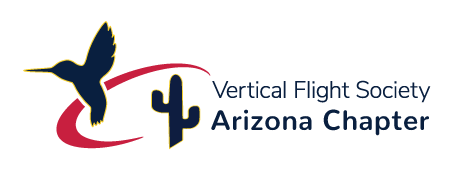 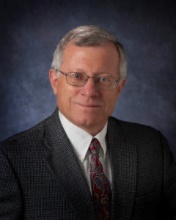 Memorial ScholarshipThe Arizona Chapter of the Vertical Society (VFS) is pleased to announce the competition for scholarship awards to students who demonstrate an interest in pursuing engineering careers in the fixed wing, rotorcraft or VTOL (vertical take-off/landing) aircraft industry.The scholarships are merit-based and can be awarded once as an Undergraduate, and once as a Graduate student. Applicants must be in school through the full academic year following receipt of the scholarship. The value of the scholarships may range from $1,500 to $3,000 depending upon endowment earnings.  The recipients will also receive a 1-year membership in the AHS and an engraved plaque.To be eligible for a scholarship, you mustBe a full-time student at an accredited school of engineering in the state of Arizona (“School”) and be in School through the full academic year (Fall 2018 - Spring 2019). Have a minimum of 60 college credits transferred to or earned at the School.Complete the entire Application for Scholarship (Sections I, II & III).Provide the following Supporting Information:  a resume, a reference letter (academic endorsement) from a professor or dean at your School, and a grade transcript from your School (including the most recent set of grades issued). These items need not be submitted with the application but must meet the deadline.  (An official grade transcript from the School will be required before scholarship funds can be received.)It is preferred that the Application for Scholarship and Supporting Information be submitted to: scholarships@ahsaz.orgApplication may be submitted via US Mail to:Scott SwinsickThe Boeing CompanyM531-C2405000 E. McDowell Rd.Mesa, AZ 85215-9797The Application and Supporting Information must be submitted by October 12, 2018.Other informationThe applicant need not be a member of the AHSApplications will be reviewed by the Scholarship Committee.  The Chapter intends to award at least one scholarship annually, subject to funding, unless there are no qualified applicants.Scholarship recipients will be notified by the Chapter by December 10, 2018.The application is available via download from http://ahsaz.org/scholarships/For additional information contact Scott Swinsick at scott.swinsick@boeing.comDr. Friedrich Straub Memorial Engineering Scholarship ApplicationSECTION I – Contact InformationFor AZ AHS Office Use OnlyLog No.  Name:  Present Address:   Permanent Address:  Primary Phone No.:                Secondary Phone No.:  E-mail:  In the below application please list any job experience, awards, scholarships, leadership experience, membership in professional societies/associations, extra-curricular activities, or publications in your resume.I hereby certify that the information contained in this Application for Scholarship is true and correct and that I have made arrangements for submission of my official grade transcript and an academic endorsement by a dean or professor affiliated with my school.Signature:                                                                  Date:  (Typing your full name above will serve as signature authority)Dr. Friedrich Straub Memorial Engineering Scholarship ApplicationSection II – EducationPlease list all colleges/universities attended, starting with the most recent first (i.e., the school you currently attend should appear on line 1).a. What level of study will you be pursuing in the fall of this year?	 		                                                                                                              	B.S 	M.S.	Ph.D.b. What is your school’s grading system? A=                                                                            4.0      Otherc. If the cumulative GPA you list for the school you currently attend covers one year or less of academic work, you must submit two transcripts, one for the school you currently attend and one for the school you previously attended.d. What is your GPA for the most recent completed semester/quarter: 
     From  to ,  GPA = e. Will you be a full time student for the entire forthcoming academic year? f. If the scholarship is to be used at a school other than the one you currently attend (line 1 above), or if the scholarship is to be used for an advanced degree program at the same school, please complete the table below.Dr. Friedrich Straub Memorial Engineering Scholarship ApplicationSection III – NarrativePlease provide a narrative for each of the following items:your past and future academic interests (including your reasons for selecting the school at which the scholarship will be used, as well as your reasons for the specific curriculum),your future career interest in the rotorcraft or VTOL engineering field, past work/research experience related to rotorcraft or VTOL aircraft, and additional reasons for consideration.You may use an additional sheet of paper if needed (not to exceed 2 pages total). Please type your response below or print legibly.College/LocationEnrollment DateExpected Graduation DateFull-Time/ Part TimeCum. GPADegree Program
(BS, MS, PhD)Academic Concentration1.2.3.4.College/LocationEnrollment DateExpected Graduation DateFull-Time/ Part TimeCum. GPADegree Program
(BS, MS, PhD)Academic Concentration1.2.